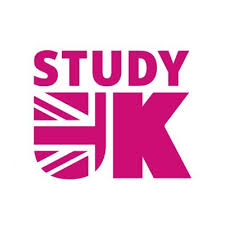 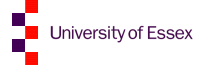 The University of Essex - GREAT Scholarship 2022-23Please complete the following form and email it to GREATscholarships2021@essex.ac.uk using ‘GREAT Scholarships – [name of country] application’ in the subject line.Applications must be received no later than Tuesday 31 May 2022 at midnight (GMT) in order to be considered. Before submitting your application, please check that you have attached your evidence.Please send by email to: GREATScholarships2021@essex.ac.uk using ‘GREAT Scholarships – [name of country] application’ in the subject line.The deadline for receipt of applications is Tuesday 31 May 2022.Section 1- Personal details:  We will use the information provided in section 1 to contact you about your application. Please ensure the information provided is accurateSection 1- Personal details:  We will use the information provided in section 1 to contact you about your application. Please ensure the information provided is accurateTitle
(Mr, Mrs, Miss, Dr, etc): First Name/Given Name: Surname/Family Name:University of Essex Applicant Number:Date of Birth: Section 2- Education Details Section 2- Education Details Section 2- Education Details Section 2- Education Details On which course have you applied to study at the University of Essex?Have you received a conditional/unconditional offer to study at Essex?If your offer is conditional, please state the conditions: Yes   𛁢No   𛁢Have you received a conditional/unconditional offer to study at Essex?If your offer is conditional, please state the conditions: Section 3- Residency details: Country of which you are a national (citizen) and where you are permanently domiciledSection 3- Residency details: Country of which you are a national (citizen) and where you are permanently domiciledBangladesh𛁢Brunei𛁢China𛁢Nepal𛁢Sri Lanka𛁢I have included within this application a copy of my passport to evidence residency details. (please note we cannot progress your application without this) 𛁢 Section 4 – Financial Support: Please provide FULL details of any financial support you have already been given for this course - In addition for the scholarship, how do you propose to finance the remaining tuition fees and your living expenses?Section 5 – Personal statement: in no more than 200 words per question, please respond to the three questions below explaining how the scholarship will support your educational and career objectives and why you will be a valuable addition to the global community at the University of EssexWe are looking to support the brightest and best individuals who will actively contribute to the development of their home nation in the future. Please describe any special attributes or accomplishments that you think make you a deserving of University of Essex – GREAT scholarship 2022?This could be any academic or extra-curricular achievements, as well as your reasons for applying to the scholarship programme and (if applying from Brunei), why you want to study a subject related to climate change [max 200 words]We are looking for scholars who will be great ambassadors for the University of Essex. Please give an example of when you have recently contributed to your communityThis could be your School or University, where you live, or any other community you feel a part of.[max 200 words]We would like to support students who have clear goals for their future. Please explain how studying your chosen programme at the University of Essex will help you to shape your plans after graduation?Explain what has attracted you to study at the University of Essex, as well as outlining your ultimate career goals.[max 200 words]Section 6- Declaration: By ticking these boxes you are confirming that to the best of your knowledge all the information and supporting documentation you have provided is accurate. If the University discovers that you have made a false statement or omitted significant information from this application form the University may reject your application. Please tick all of the boxes below to confirm that you have read and agreed each statementSection 6- Declaration: By ticking these boxes you are confirming that to the best of your knowledge all the information and supporting documentation you have provided is accurate. If the University discovers that you have made a false statement or omitted significant information from this application form the University may reject your application. Please tick all of the boxes below to confirm that you have read and agreed each statementI confirm that I have read the eligibility criteria and that I am eligible to apply for this scholarship 𛁢I understand that if I do not hold an offer of study for a course by the specified deadline or provide evidence of my residency as stated above, my application will not be submitted to the selection panel𛁢I confirm that the information given in this application is true, complete and accurate 𛁢I consent to the processing of my data by the University for the purpose of dealing with this application 𛁢I acknowledge that this is a competitive process and that submitting an application for the GREAT Scholarship does not guarantee that it will be successful 𛁢I confirm I have read and agreed to the above declaration. The submission of this application constitutes my personal certification that the details are correct𛁢Signature:Date: